Hindi Diwas .Celebration at CRC NagpurComposite Regional Centre for Skill Development, Rehabilitation and Empowerment for persons with Disabilities, Nagpur organized a program on the occasion of Hindi Divas. People from all the disabilities and especially visually impaired have gathered at CRC Nagpur centre.  Hosting was done by the Mr. Rajendra Meshram followed by singing activity by the beneficiaries of CRC Nagpur, like Mayank Sahu, Shabana, Pravin Mishra.Main focus of the program was to motivate and faciliate parents and Divyangjan to adapt hindi in their day to day life. Momentos were distributed to Visually Impaired Divyangjan who dispite of Disability have acheived great in life, have limka book of records and also have taken singing classes from famous Singer Mr. Suresh Wadkar. CRC Nagpur facilitated them for their courage and dedication.It was a program full of music and zeal of motivation not only for parents but also for us as a professional. Mr. Prafull Shinde assured to be supportive in every aspect to these divyagjans. The chief Guest of the program Mr. Sunil Shirpurkar, Associate Professor, NIS, Dehradun, Graced us with his presence. The program was coordinated by Mr. Mohd. Aslam, Orientation and Mobility instructor CRC Nagpur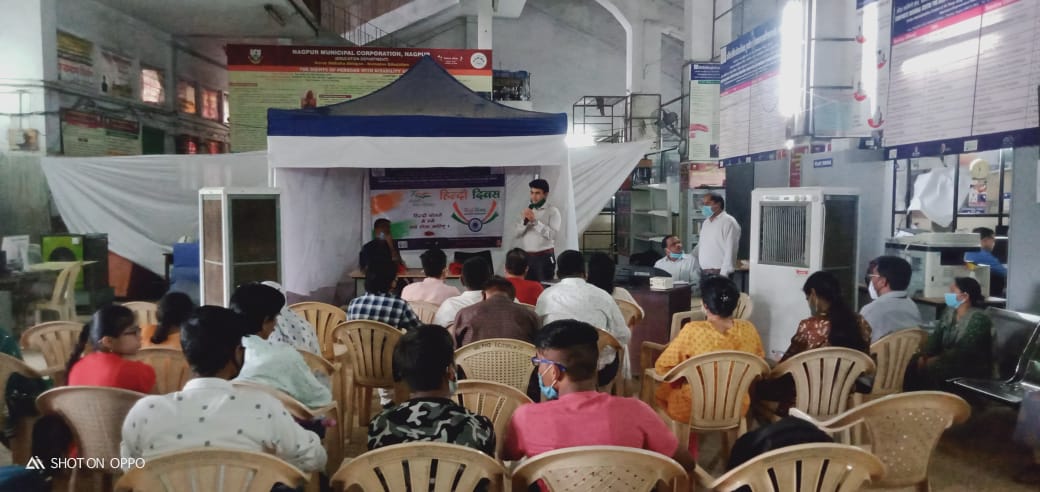 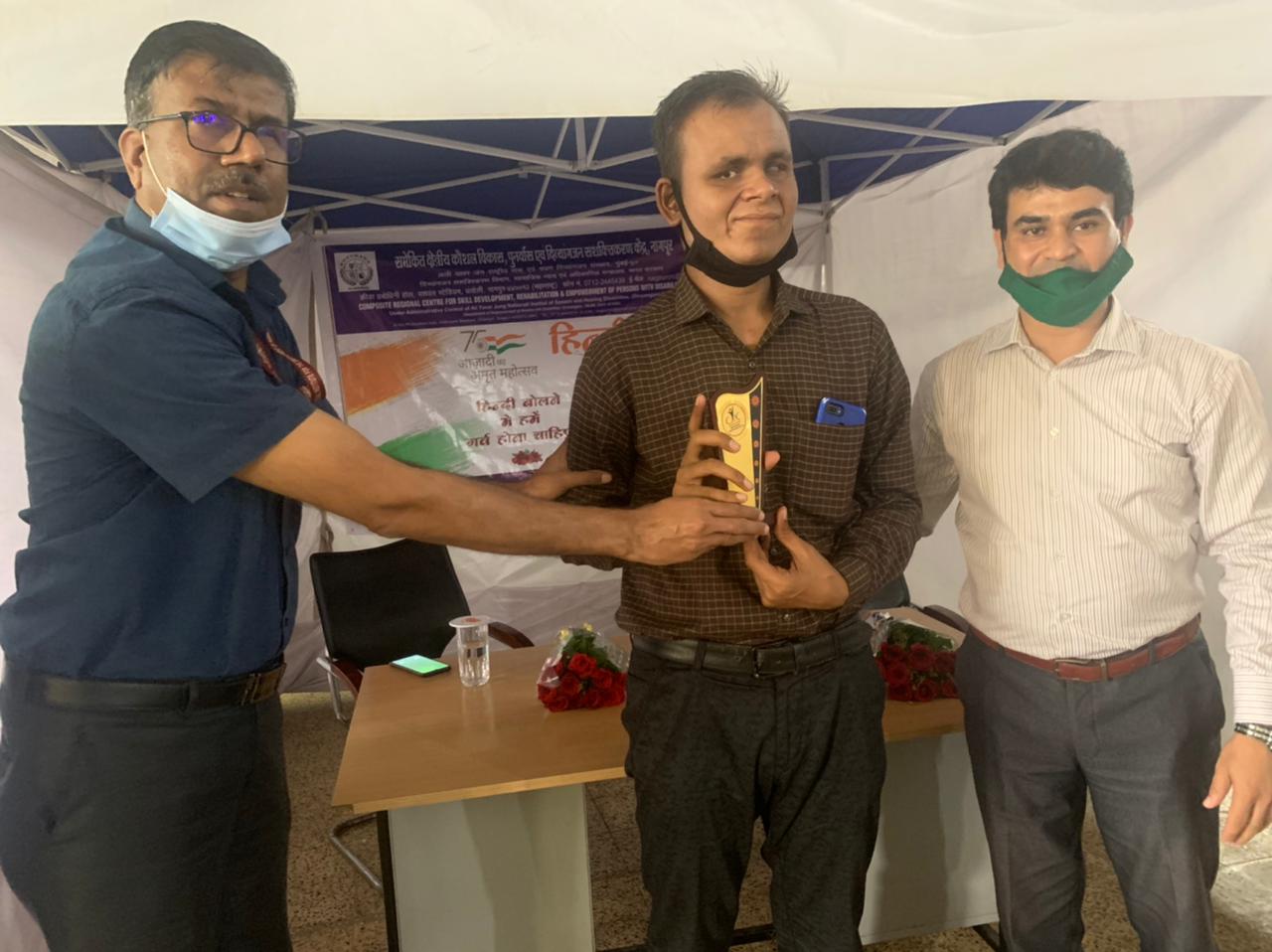 